ONLINE SUPPLEMENTAL MATERIALSpheroid-type amyloid deposition: comprehensive analysis using immunohistochemistry, proteomic analysis, and a literature reviewShojiro Ichimata1, Yukiko Hata1, Tsuneaki Yoshinaga2, Nagaaki Katoh2, Fuyuki Kametani3, Masahide Yazaki4, Yoshiki Sekijima2, and Naoki Nishida11 Department of Legal Medicine, Faculty of Medicine, University of Toyama, Toyama, Japan2 Department of Medicine (Neurology and Rheumatology), Shinshu University School of Medicine, Matsumoto, Japan3 Department of Brain and Neurosciences, Tokyo Metropolitan Institute of Medical Science, Tokyo, Japan4 Institute for Biomedical Sciences, Shinshu University, Matsumoto, JapanList of Supplemental MaterialsSupplemental Table: 1Supplementary Figure: 4Supplementary Table S1. Details of the antibodies used in this studyAbbreviations: FA, formic acid; PSP-A, pulmonary surfactant protein A; PSP-B, pulmonary surfactant protein BImmunostaining was performed using the Leica Bond-IV automation and Leica Refine detection kits (Leica Biosystems, Bannockburn, IL, USA) according to the manufacturer’s instructions. All sections were counterstained with hematoxylin.Supplementary Figure S1. Representative microphotographs of the pulmonary corpora amylacea (CA) in all three cases.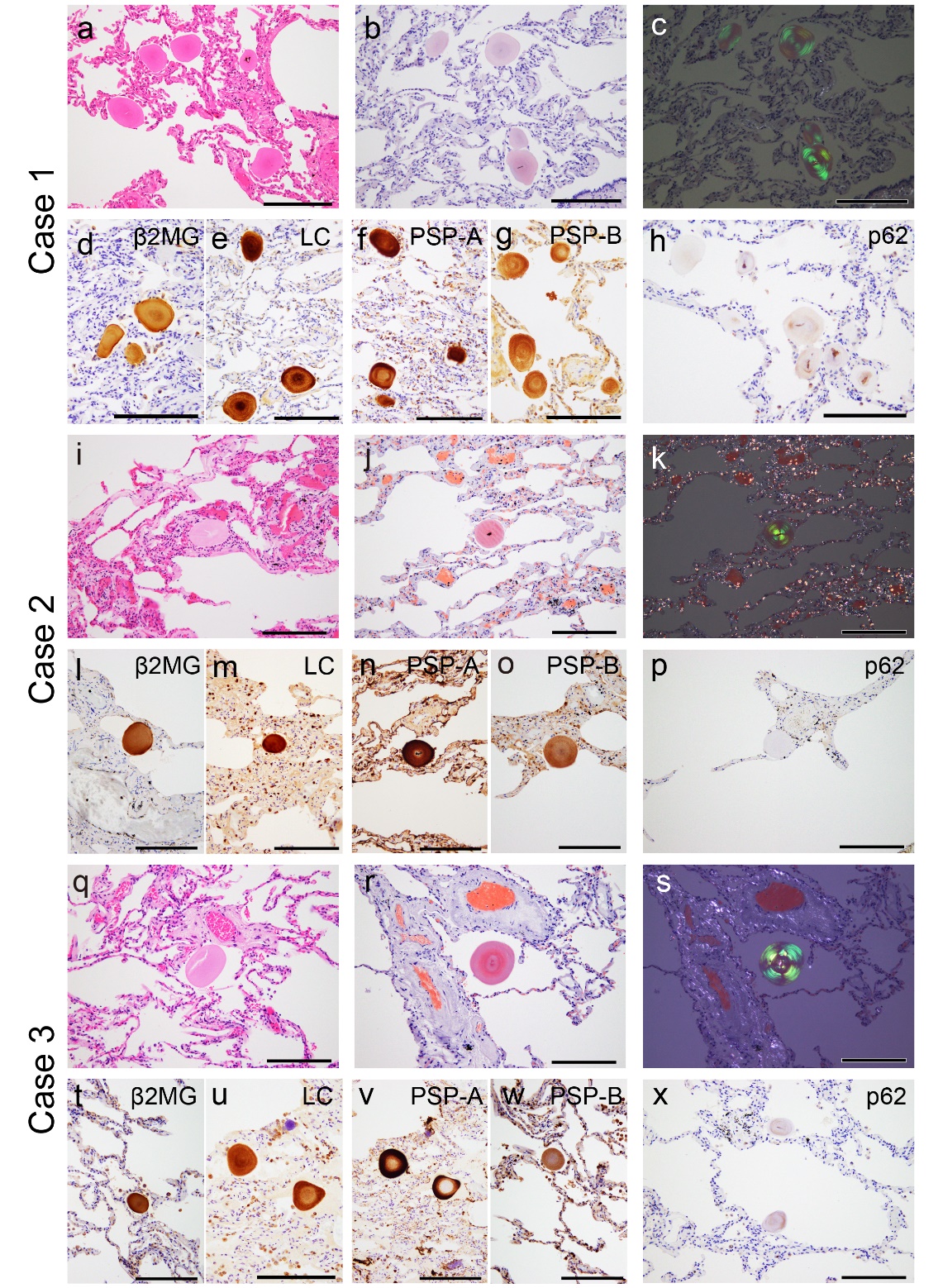 (a–h) Pulmonary CA Case 1; (i–p) Case 2; (q–x) Case 3. (a, i, q) Hematoxylin and eosin (H&E) staining; phenol Congo red (pCR) staining under bright field (b, j, r) and polarized light (c, k, s); Immunohistochemistry for β2-microglobulin (β2MG) (d, l, t); lysozyme C (LC) (e, m, u); pulmonary surfactant protein A (PSP-A) (f, n, v); PSP-B (g, o, w); and p62 (h, p, x). In all cases, CAs were round and eosinophilic deposits showed concentric laminations by H&E staining. In addition, all CAs exhibited congophilic and clear apple-green birefringence under polarized light. Furthermore, all CAs showed immunoreactivity for β2MG, LC, PAP-A, and PSP-B. In contrast, immunoreactivity for p62 was weak and focal in Cases 1 and 3, whereas it was almost negative in Case 2. Scale bar = 200 μm (a–x).Supplementary Figure S2. Representative microphotographs of prostatic CA in all three patients.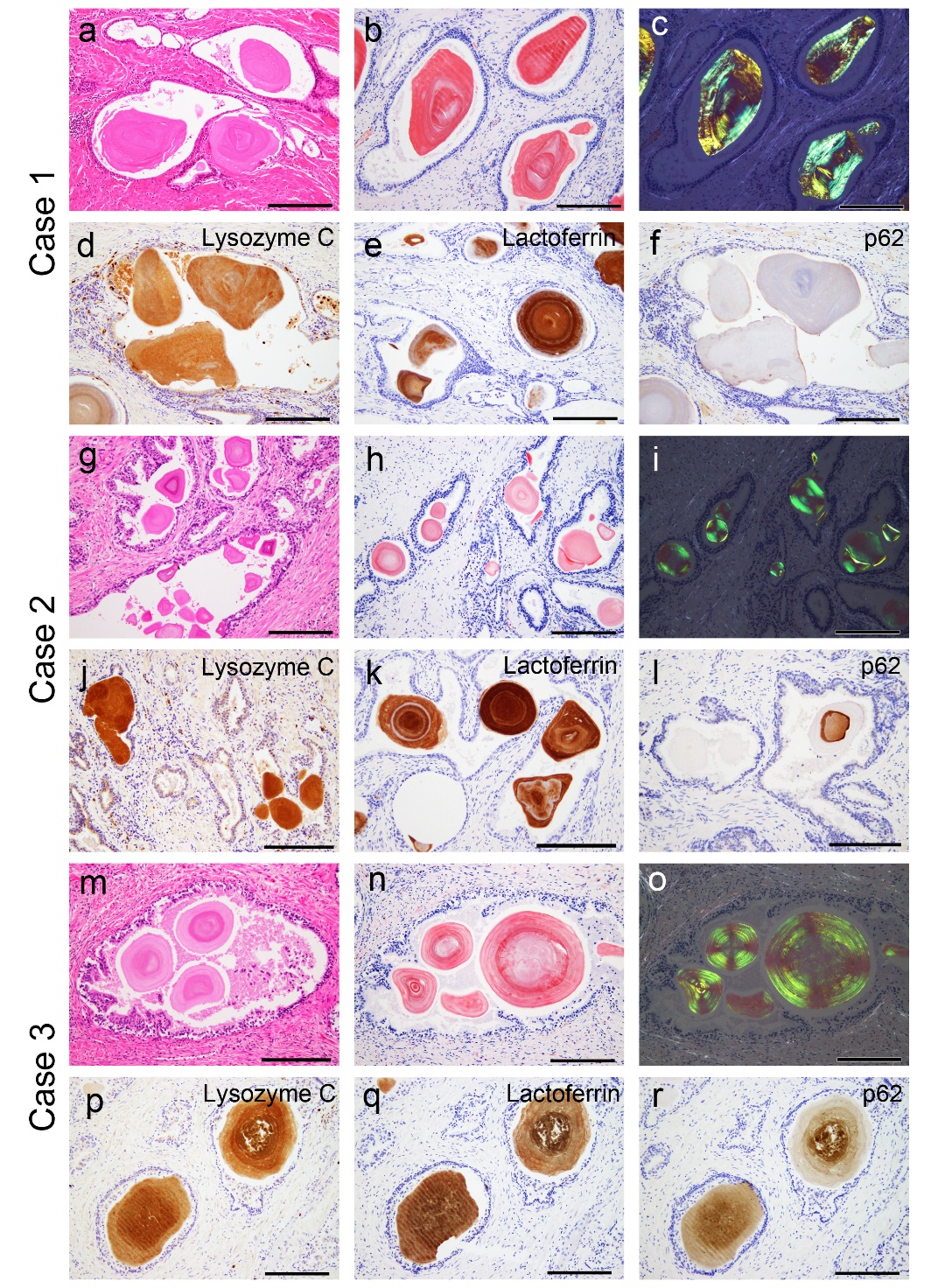 (a–f) Prostatic CA Case 1; (g–l) Case 2; and (m–r) Case 3. (a, g, m) H&E staining; pCR staining under bright field (b, h, n) and polarized light (c, i, o); Immunohistochemistry for lysozyme C (d, j, p); lactoferrin (e, k, q); and p62 (f, l, r). For all cases, the CAs were round and eosinophilic deposits showed concentric laminations by H&E staining. In addition, all CAs exhibited congophilic and clear apple-green birefringence under polarized light. Furthermore, all CAs showed immunoreactivity for lysozyme C and lactoferrin. Immunoreactivity for p62 was moderate in Case 3, but weak and focal in Cases 1 and 2. Scale bar = 200 μm (a–r).Supplementary Figure S3. Proteomic analysis results for PSP-A and PSP-B in pulmonary CA lesions in Case 1.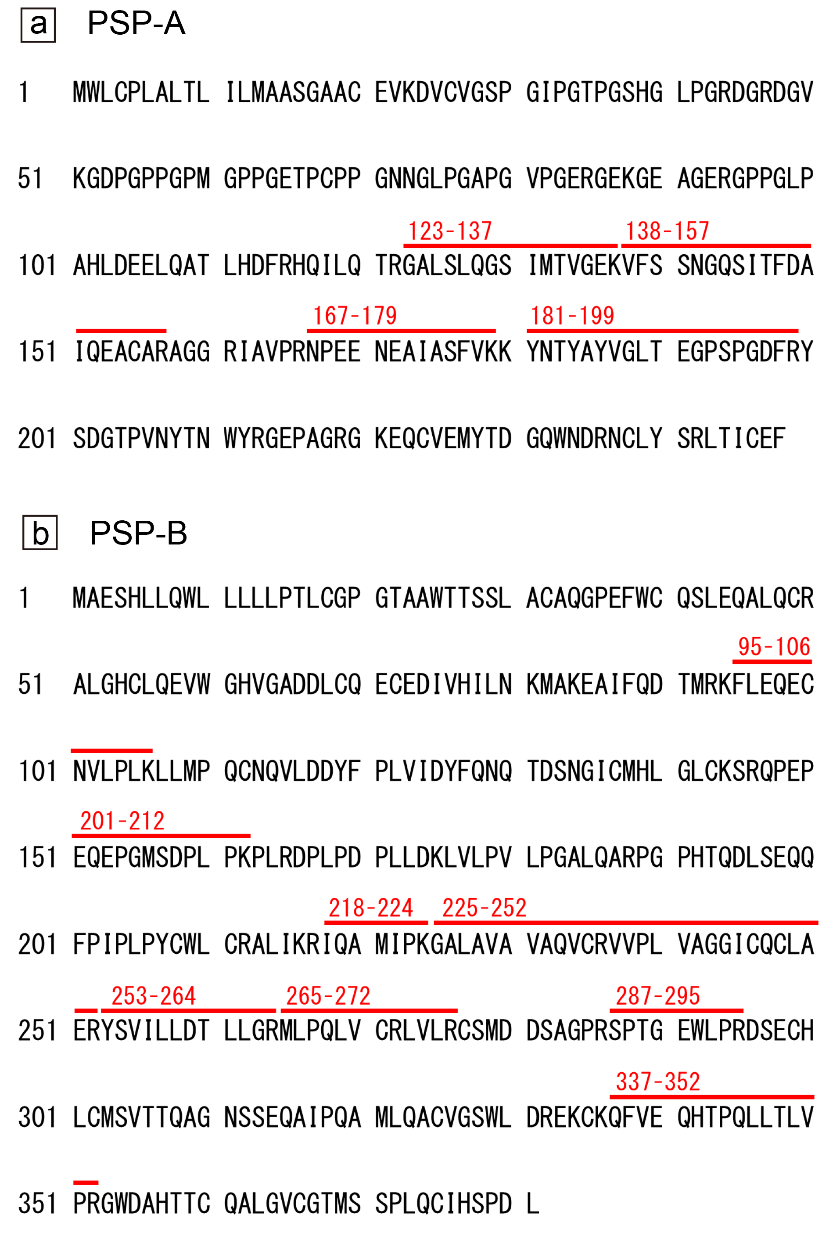 (a) PSP-A and (b) PSP-B. Detected peptides with peptide scores of 30 or higher in the MASCOT analysis are shown in red.Supplementary Figure S4. Representative microphotographs of cystic tumors of the atrioventricular node (CTAVN)-associated CA in all three cases.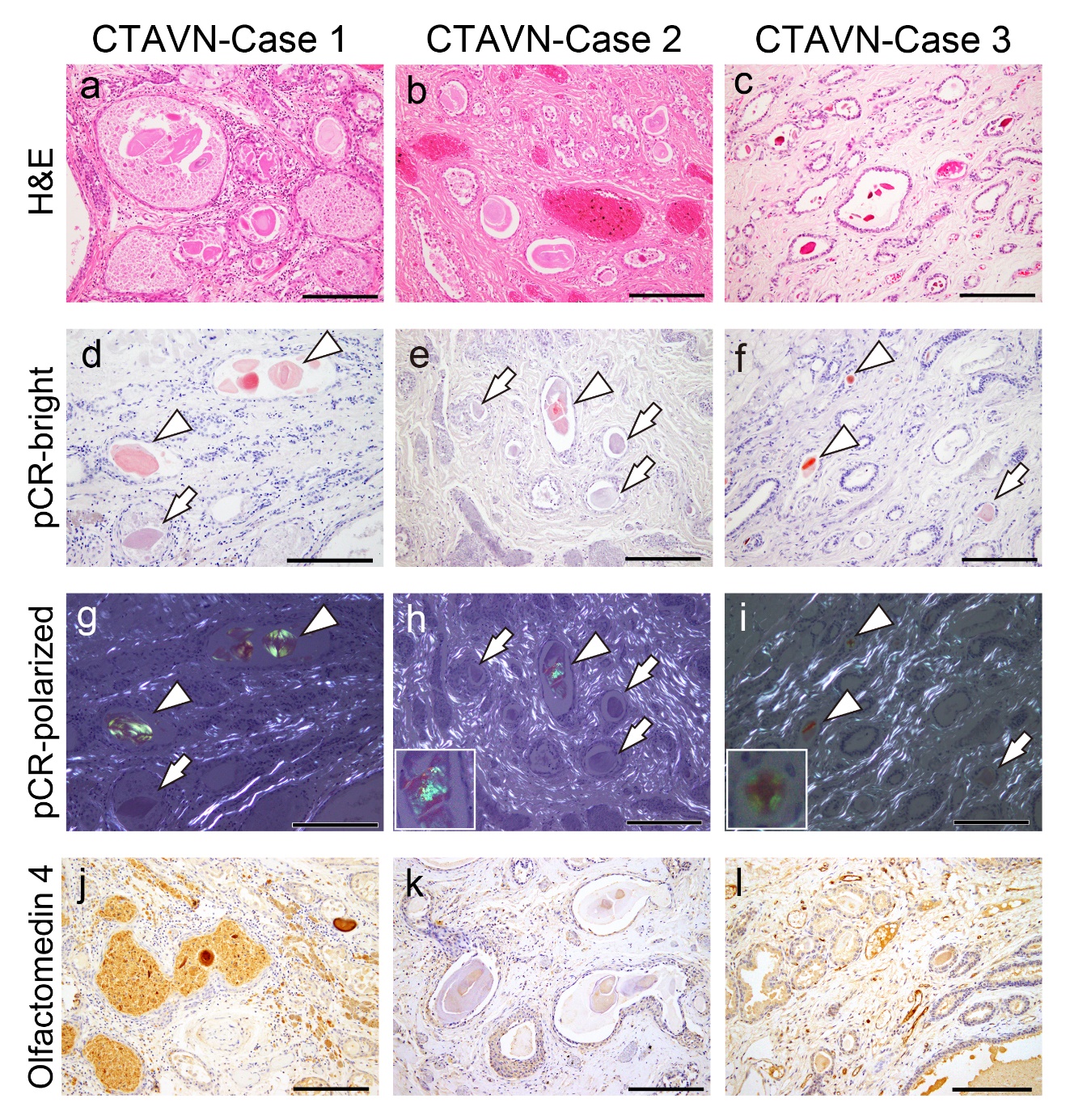 (a, d, g, j) Prostatic CA Case 1; (b, e, h, k) Case 2; (c, f, i, l) Case 3. (a–c) H&E staining; pCR staining under bright field (d–f) and polarized light (g–i); (j–l) Immunohistochemistry for olfactomedin 4. For all cases, the CAs were round and eosinophilic deposits showed concentric laminations by H&E staining. For pCR staining, the CAs showed very weak (arrow) to moderate congophilia (arrowhead) (d–f), and those exhibiting moderate congophilia showed apple-green birefringence under polarized light (arrowhead) (g–i). Immunoreactivity of the CAs to olfactomedin 4 was strong in Case 1 (j), negative to weakly positive in Case 2 (k), and weakly positive in Case 3 (l). Scale bar = 200 μm (c–e)AntibodySourceCloneDilutionAntigen retrievalIgλAbcampolyclonal1:160098% FA (1 min)β2-microglobulinGeneTexpolyclonal1:300098% FA (1 min)Lysozyme CSanta Cruz BiotechnologyE-51:15098% FA (1 min)PSP-AAbcam6F101:400098% FA (1 min)PSP-BSanta Cruz BiotechnologyF-21:400098% FA (1 min)LactoferrinSanta Cruz BiotechnologyB971:15098% FA (1 min)Olfactomedin 4Abcampolyclonal1:50Heat (20 min, pH6)p62Biomolpolyclonal1:3000Heat (20 min, pH6)